ПРОЕКТвнесен  Главой Тутаевского                                                             муниципального района                                               Д.Р. Юнусовым                                                                      ________________________                                                                                        (подпись)                                                                     «___» ____________2019 годО внесении дополнений в прогнозныйплан  (программу) приватизациимуниципального имущества Тутаевского муниципального района на 2019 годМуниципальный Совет Тутаевского муниципального районаРЕШИЛ:       1. Дополнить Прогнозный план (программу) приватизации муниципального имущества Тутаевского муниципального района на 2019 год пунктом 13 (Приложение 1).         2. Контроль за исполнением настоящего решения возложить на постоянную комиссию Муниципального Совета Тутаевского муниципального района по экономической политике и вопросам местного самоуправления (Кулаков П.Н.).       3.Опубликовать настоящее решение в Тутаевской массовой муниципальной газете «Берега».4.Настоящее решение вступает в силу после официального опубликования.Председатель Муниципального СоветаТутаевского муниципального района                            М.А. ВанюшкинПриложение к Решению Муниципального Совета Тутаевского муниципального района от ____________№______ПРОГНОЗНЫЙ  ПЛАН  (ПРОГРАММА)
приватизации муниципального имущества 
Тутаевского муниципального района на 2019 годПеречень объектов, подлежащих приватизации                              ЛИСТ СОГЛАСОВАНИЯк проекту решенияЭлектронная копия сдана        ______________  «____» _________2019 года04-110_Специальные отметки (НПА/ПА) _______________Рассылка:Адм.,ДМИ АТМР.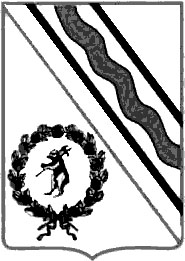 Муниципальный СоветТутаевского муниципального районаРЕШЕНИЕот___________________ № ____г. Тутаев№ п/пНаименование имуществаМестонахождениеПлощадь(кв. м)НазначениеСрок приватизации13Здание больницы Ярославская  область, г. Тутаев, ул. Ленина, д. 89346Не используетсяIV кварталДолжность, Ф.И.О.,исполнителя и согласующих лицДата и время получения документаДата и время согласования (отказа в согласовании)Личная подпись, расшифровка (с пометкой «Согласовано», «Отказ в согласовании»)Замечанияглавный специалист отдела муниципального имущества ДМИ АТМР –Е.В. Дедюлинаведущий специалист отдела муниципального имущества ДМИ АТМР –Д.И. ШахворостовЗаместитель Главы Администрации ТМР по имущественным вопросам –директор ДМИ АТМР            А.В. ИзрайлеваЗаместитель Главы Администрации ТМРпо финансовым вопросам-                             О.В. НизоваНачальник юридического отдела          административно-правового управления АТМР                                          В.В. Коннов  Управляющий делами  АТМР                                     С.В. БалясниковаПервый заместитель Главы Администрации ТМР                                     М.К. Новикова